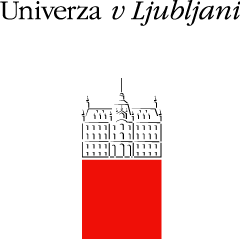 VLOGA za dodelitev službenega stanovanja UL (za članice)Predlagatelj:(članica UL)Kontaktna oseba predlagatelja:(ime in priimek, e-naslov, telefon)Podatki o stanovalcu:(ime in priimek, stalni naslov, država, EMŠO/datum rojstva, spol, e-naslov, telefon)Potrebe stanovalca:(št. sostanovalcev/družinskih članov, morebitna gibalna oviranost ipd.)Namen bivanja potrjujem s prilogo:(vabilo članice ipd.)Čas najema:___________________________________________________________________________Odobritev rektorja:DANEOpombe:Datum:	Podpis rektorja:Plačnik (označi):članica ULstanovalec samoplačnikDatum: Podpis predlagatelja:(dekan) 